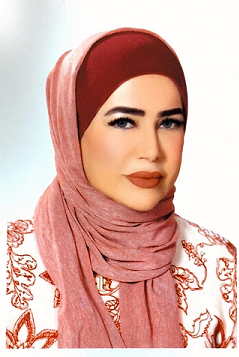 السيرة الذاتية(CV  )آخر تحديث: 5/3/2020المعلومات الشخصيةالاسمفيروز عبدالله عبدالمعطي الجلامدةتاريخ الميلاد28- 5-1974الجنسيةأردنيةالحالة الاجتماعيةمتزوجةالبريد الالكترونيfayroozjalamdeh@icloud.comرقم الجوال00962796624266وسائل التواصل الاجتماعيفيس بوك-  تويتر - اتس ابالتعليمالدرجة العلميةالتخصصمصدر الشهادةتاريخ الصدوربكالوريوسالقانونجامعة العلوم الإسلامية- الأردن2013الماجستيرالقانونجامعة عمان الأهلية2016طالبة دكتوراهالقانونجامعة المنصور/جمهورية مصر العربية-الدكتوراه الفخريةالعلاقات الدوليةجامعة اوسلو الدولية للدراسات والبحوث2020حاصلة على اجازة المحاماة في النظامي والشرعي وممارسة لمهنة المحاماة.البحوث العلمية   الرقابة القضائية على دستورية القوانين من خلال الدفع الفرعي  ، رسالة ماجستير غير منشورة، جامعة عمان الأهلية، الأردن  2016   الرقابة القضائية على دستورية القوانين من خلال الدفع الفرعي  ، رسالة ماجستير غير منشورة، جامعة عمان الأهلية، الأردن  2016بحث مقدم لنقابة المحامين لمزاولة المهنة بعنوان: " المزاولة عن الوساطة في القانون الأردني".بحث مقدم لنقابة المحامين لمزاولة المهنة بعنوان: " المزاولة عن الوساطة في القانون الأردني".التدريب والاهتماماتمدر ب معتمد – مهتمة بالشؤون القانونية وتطوير الذات والتنمية البشريةمحكم دولي -  تحكيم منازعات الاستثمار وعقود التجارة الدوليةالخبرات مكان العملطبيعة العملالمدةوزارة الأشغال العامةموظفة قسم الهندسة  أربعة أعواممركز محافظة الكركموظفة  قسم التخطيطعامانوزارة التربية والتعليمموظفة علاقات عامةعامانوزارة الداخليةرئيسة قسم العلاقات العامةعام واحدمكتب المحامي أ. خلدون النسور- عمانمحامية متدربةسنة واحدةمكتب المحامي أ. خلدون النسور- عمانمحامية مزاولة2015 ولغاية تاريخهالدورات التدريبيةاسم الدورةمدتهامكانهادورة اللغة الانجليزيةثلاثة أشهرالمركز الثقافي - الزرقاءالإرشاد الأسرييومانالجمعية الأردنية للتدريب والارشاد الأسريالمنظومة القانونية في الدوائر والمؤسسات للنهوض والارتقاء في الشؤون القانونيةخمسة أيامالمستشارون المعتمدون للاستشارات الإدارية والفنيةقضايا قانون المطبوعات والنشريوماننقابة المحامين الأردنيينقضايا أمن الدولةيوماننقابة المحامين الأردنيينجرائم التشهير الالكترونييوم واحدنقابة المحامين الأردنيينقضايا ضريبة الدخل والمبيعاتيوماننقابة المحامين الأردنيينالمالكين والمستأجرينيوم واحدنقابة المحامين الأردنيينالكتابة القانونية والتفاوض باللغة الانجليزيةيوماننقابة المحامين الأردنيينالشركات المساهمة الخاصةيوماننقابة المحامين الأردنيينقانون العمل والفصل التعسفييوماننقابة المحامين الأردنييندعوي التأمين والنقل البحرييوماننقابة المحامين الأردنيينالقيود على حرية النيابة في تحريك دعوى الحق العم ودور المحامي في الدعوى التحقيقيةيوماننقابة المحامين الأردنيينقضايا التعويضات والعطل والضرريوماننقابة المحامين الأردنيينتطبيقات عملية في التحكيمثلاثة أيامنقابة المحامين الأردنيينجرائم الاحتياليوماننقابة المحامين الأردنيينجرائم التشهير الالكترونيثلاثة أيامنقابة المحامين الأردنيينمهارات مناقشة الشهودثلاثة أيامنقابة المحامين الأردنيينالاعتماد المستندية - الجوانب الفنية والدعاوي القضائيةيوماننقابة المحامين الأردنييندعاوي الجنايات الكبرى – الإجراءات ومهارات الترافع يوماننقابة المحامين الأردنيينإعداد المدربين القانونين الأولىثلاثة أيامنقابة المحامين الأردنيينضريبة الدخل والمبيعات ودعاوي وإجراءاتيوماننقابة المحامين الأردنيينقانون الضمان الاجتماعي أصول وإجراءات ومعاملات يوماننقابة المحامين الأردنيينأصول وإجراءات التحكيمثلاثة ايامنقابة المحامين الأردنيينإعداد المدربين القانونيين ( دورة متقدمة)يوماننقابة المحامين الأردنيينإعداد المدربين للإرشاد الأسريثلاثة أيامالاتحاد العاملي للتدريب والارشاد الأسري - تركياعلم الفراسة وأنماط التفكير، والذكاء الاجتماعييوم واحدمركز الفراسة العالمي- عمانالحماية من العنف الأسري – الواقع وإشكالات التطبيقيوماناتحاد جمعية الشابات المسيحياتإعداد المدربين(TOT )10 يومأكاديمية أوبتمال للاستشارات والتدريبالتحكيم في منازعات الاستثمار وعقود التجارة الدوليةثلاثة أيامجمهورية مصر العربيةالإنقاذ المائي21 يوممركز اعداد القيادات الشبابية –عماناليات التعامل مع وسائل الاعلام المختلفة26/1-30/1/2020عمان الاردنادارة شبكة الاعلام المجتمعيالشهادات والدروع التقديريةالنوعالمصدرسفيرة السلام والنوايا الحسنةالوسام الذهبي اللجنة العليا للمؤتمر العربي التاسعدرع شكر وتقديرمجمع النقابات المهنية بمحافظة الكركشهادة تقدير على الجهود والمساهمات في مجال العمل العام والعمل الانسانيصناع السلام –الامارات العربية المتحدة 14-15/2020شهادة سفيرة السلام والنوايا الحسنةالمجلس العربي الاوروبي لحقوق الانسان والعلاقات الدولية- الامارت العربية المتحدة  2020شهادة خبير في العلاقات الدوليةالمؤتمر العربي الاوروبي للعلاقات الدولية 14/2/2020 الامارات العربية المتحدةشهادة دولية في القيادة  والمسؤولية والابتكارالمجلس العربي الأوروبي لحقوق الانسان والعلاقات الدولية -  النرويجالمشاركات في أنشطة المجتمع المحليالعضويات والمشاركات مؤسس مبادرة تواصل للمحامبات الاردنيات عام 2013 وتهدف الى تواصل الاجتماعي والثقافي والقانوني بين المحاميات الاردنيات في مختلف انحاء المملكة الاردنية الهاشمية. حيث تضم هذه المبادرة اكثر من  (1500) محامية رئيسة شعبة المرأة في اللجنة الاجتماعية في نقابة المحامين الاردنيين.امين سر لجنة المرأة في نقابة المحامين الاردنيين في لجنة المرأة النقابيةعضو في لجنة المرأة في اتحاد المحامين العرب.امين سر جمعية اسرتي للإرشاد والتدريب الاسري .عضوة في الكثير من الجمعيات التي تعنى في حقوق الانسان والمرأة.عضو هيئة مستشاري الأكاديمية الدولية للوساطة والتحكيم.عضو الاتحاد العالمي للتدريب والارشاد الأسري – تركياعضو في مبادرة صناع التغيير عضو في نادي القضاه الدوليينقاضي في المحكمة الجنائية لفض المنازعات الدوليةالمشاركة في المؤتمر العربي التاسع(المرأة العربية – قوة التأثير نحو قيادة التغيير- جمهورية مصر العربية – الفترة 12-13/10/2019الهوايات والمهاراتالهواياتالقراءة، السفر، والسباحةاللغاتالعربية لغة الأم، والانجليزية- قراءة وكتابة بطلاقةحاسوببرامج ويندوز، ميكروسوفت، تصفح وبحث على الشبكة العنكبوتية HTLالمعّرِفوناللقب والاسمالعنوانالأستاذ المستشار خلدون النسورعمان – الأردن جوال رقم / 00962795539316البريد الكتروني: alammer.lawyers@hotmail.comالأستاذ المحامي  وضاح العطيات عمان – الأردن جوال رقم/ 00962795507218البريد الالكتروني: alatiat@wadahalatat-Law.com